Titre (Calibri, 18 pts, gras, centré)Liste des auteurs (Calibri, 12 pts, centré) : Prénom Nom,1,* Prénom Nom,2 etcRemarque : l’auteur qui présente la communication doit être souligné1 Affiliation 1 (Calibri, 11 pts, italique, centré) : Laboratoire/Institut, Adresse, Ville, Pays2 Affiliation 2…* Email de l’auteur correspondant (Calibri, 11 pts, centré) : xxxx.xxxx@xxxxx.xxDescription scientifique de la contribution (Calibri, 12 pts, justifié). L’ensemble du résumé ne doit pas dépasser une page, figures éventuelles et références incluses. Merci de rédiger préférentiellement vos contributions en français (anglais accepté le cas échéant). Lorem ipsum dolor sit amet, consectetur adipiscing elit, sed do eiusmod tempor incididunt ut labore et dolore magna aliqua. Ut enim ad minim veniam, quis nostrud exercitation ullamco laboris nisi ut aliquip ex ea commodo consequat. Duis aute irure dolor in reprehenderit in voluptate velit esse cillum dolore eu fugiat nulla pariatur. Excepteur sint occaecat cupidatat non proident, sunt in culpa qui officia deserunt mollit anim id est laborum.Lorem ipsum dolor sit amet, consectetur adipiscing elit, sed do eiusmod tempor incididunt ut labore et dolore magna aliqua. Ut enim ad minim veniam, quis nostrud exercitation ullamco laboris nisi ut aliquip ex ea commodo consequat. Duis aute irure dolor in reprehenderit in voluptate velit esse cillum dolore eu fugiat nulla pariatur. Excepteur sint occaecat cupidatat non proident, sunt in culpa qui officia deserunt mollit anim id est laborum. 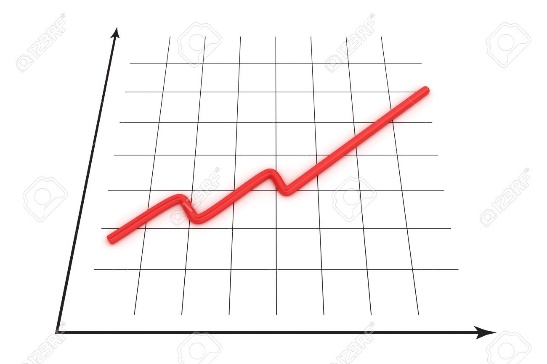 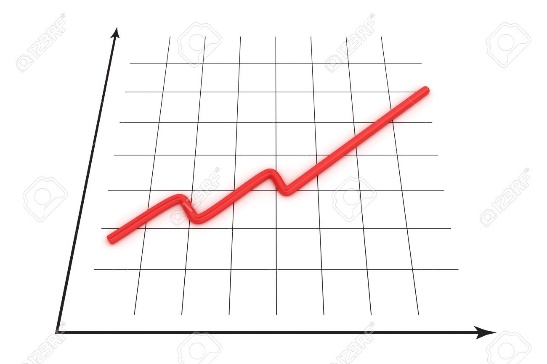 Lorem ipsum dolor sit amet, consectetur adipiscing elit, sed do eiusmod tempor incididunt ut labore et dolore magna aliqua. Ut enim ad minim veniam, quis nostrud exercitation ullamco laboris nisi ut aliquip ex ea commodo consequat. Duis aute irure dolor in reprehenderit in voluptate velit esse cillum dolore eu fugiat nulla pariatur. Excepteur sint occaecat cupidatat non proident, sunt in culpa qui officia deserunt mollit anim id est laborum.Références (Calibri, 11 pts, alignement à gauche)[1] X. Xxxx, X. xxx, X. xxxx, Journal of SPIC contributions 123 (2017) 123-142